LETRAS INQUIETAS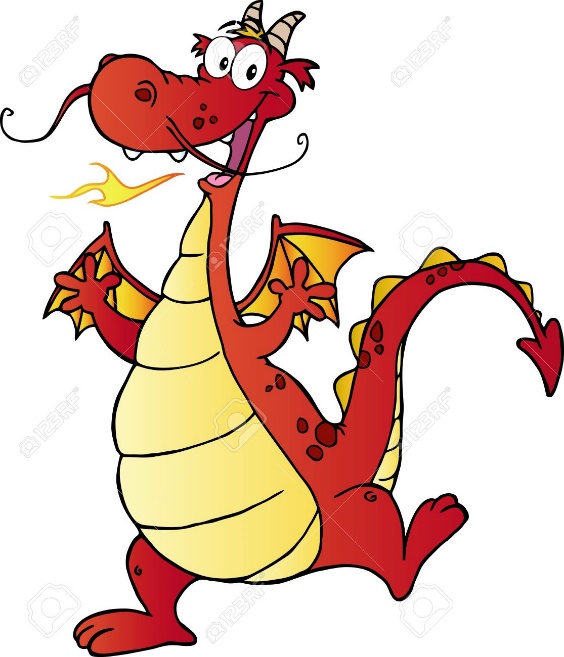 Es importante que en este tiempo sigamos leyendo y escribiendo. Por eso les proponemos jugar con letras móviles. Primero recorten las letras (están adjuntadas en otro archivo), más tarde las pueden pegar sobre cartón y después “plastificarlas” con cinta (para que duren más y seguir usándolas en el cole). Por último los invitamos a que realicen algunas de las actividades que les proponemos. Pequeño Dragón nos trajo algunas ideas para jugar en familia con letras móviles: Formar con las letras y luego escribir en una hoja tu nombre propio y el de los familiares. Formar con las letras y luego escribir nombres que comiencen con la misma letra inicial que tu nombre, los que terminan con la misma letra.Pensar y forma con las letras los nombres de algunos de tus amigos de la escuela. Formar palabras con igual cantidad de letras. Formar con las letras y escribir un nombre o cosa que tenga más y  menos letras que tu nombre. Pensar, decir en voz alta y luego formar con las letras rimas con el nombre propio. Pueden formar distintas palabras con el abecedario. Formar con las letras el nombre de tu comida favorita, color, deporte favorito. Con un familiar pueden hacer un dibujo y el niño escribe qué es y al revés. Algunas sugerencias de palabras pueden ser: auto, avión, isla, uva, oso, pato, mamá, papá, sol, mar, barco, vaca, tío, ojo, dedo, mano, casa, pez, araña, escalera, mesa, luna,  lupa, abeja, reloj, nube, mapa, entre otras. El adulto dice una palabra y el niño la forma con las letras móviles. Formar una lista de animales y después dibujarlos. El Memotest imagen-palabra es una variante entretenida que fortalece la lectura y la atención. 
Sobre la mesa se disponen, boca abajo, una serie de tarjetas con dibujos y otra con palabras. El primer jugador levanta una de cada grupo. Si coinciden (hay correspondencia entre imagen y palabra) se las lleva. Si no coinciden, las vuelve a dar vuelta y pasa el turno. Gana quién junta más tarjetas.Para jugar y aprender con la compu o el celu Les recomendamos también ingresar a: https://clic.xtec.cat/projects/frutas2/jclic.js/index.html donde podrán ingresar desde el celular o computadora para que los niños jueguen (uniendo con flecha) poniendo en funcionamiento estrategias para leer y escribir. Otra página es https://vedoque.com/ ingresando en la imagen que dice 1° podrán elegir entre juegos de numéricos y de lenguaje. Los invitamos a explorar y que entre ustedes y los niños selecciones el juego que les interesa realizar. Juego de rompecabezas, de memoria, escuchar, escribir y leer palabras sobre  piratas en: https://clic.xtec.cat/projects/pirata2/jclic.js/index.htmlConsejos para la familia:La idea es que jueguen juntos, que los niños puedan observar cómo forman ustedes las palabras, que ellos se animen a hacerlo de forma autónoma y también brindarles ayuda si lo precisan (no resolverlo por ellos).Escribir no es una tarea fácil y puede generar frustraciones. Pero lo importante es ir animándose, explorar e ir descubriendo las palabras. Que un niño no escriba el total de las letras que tiene una palabra no significa que este mal, sino que ellos irán poniendo las que conocen y creen que van. Ustedes pueden ayudarlos asociándolo con otras palabras que conocen, pensando que vocal puede ir, etc. Desde la plataforma nos pueden ir realizando consultas que surgen. Lo que necesiten estamos para acompañarlos también desde este medio. 	Por último no les pedimos que hagan todas las actividades pero sí que realicen algunas, las que más les guste y puedan escribirlas para dejar un registro de las mismas. CariñosSeños de 1°